Comprehensive Plan Committee AgendaThe Comprehensive Plan Committee will hold a meeting on 4/24/24 at 6:00 PM in the Council Chambers at Standish Town Hall. New Business: Overall discussion of Comp Plan Project, Process and TimelineDiscussion of Current PlanDiscussion of State Requirements for Comp Plan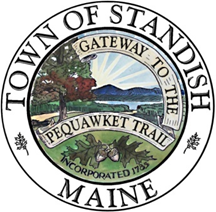 Planning & Development DepartmentStandish Town Hall175 Northeast RdStandish, Maine 04084Zach MosherDirector of Planning              zmosher@standish.orgPhone: (207) 642-4536